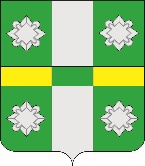 Российская ФедерацияИркутская областьУсольское районное муниципальное образованиеДумаГородского поселенияТайтурского муниципального образованияРЕШЕНИЕОт 28.04.2021г.					                            			№ 147р.п. ТайтуркаОб исполнении бюджета городского поселения Тайтурского муниципального образования за 2020 г.Рассмотрев отчет «Об исполнении бюджета городского поселения Тайтурского муниципального образования за 2020 год», в соответствии ст. 14 Федеральным законом от 6 октября 2003 года № 131-ФЗ «Об общих принципах организации местного самоуправления в Российской Федерации», ст. ст. 264.4, 264.5, 264.6 Бюджетным кодексом Российской Федерации,  руководствуясь ст.ст. 31, 47, 64 Устава Тайтурского муниципального образования, Положением о Бюджетном процессе в городском поселении Тайтурского муниципального образования, утвержденным решением Думы городского поселения Тайтурского муниципального образования от 25.12.2019г. № 103, Дума городского поселения Тайтурского муниципального образования РЕШИЛА: 1. Утвердить исполнение бюджета городского поселения Тайтурского муниципального образования за 2020 год по доходам в сумме 41 048 650,85 руб., по расходам 41 483 230,41 руб., с дефицитом 434 579,56 руб.Утвердить:поступления доходов в бюджет городского поселения Тайтурского муниципального образования за 2020 год согласно приложению 1 к настоящему решению;показатели исполнения бюджета по разделам и подразделам классификации расходов бюджета городского поселения Тайтурского муниципального образования за 2020 год согласно приложению 2 к настоящему решению;исполнение ведомственной структуры расходов бюджета городского поселения Тайтурского муниципального образования за 2020 год согласно приложению 3 к настоящему решению;источники внутреннего финансирования дефицита бюджета городского поселения Тайтурского муниципального образования за 2020 г. согласно приложению 4 к настоящему решению;исполнение бюджетных ассигнований на реализацию муниципальных программ городского поселения Тайтурского муниципального образования за 2020 год согласно приложению 5 к настоящему решению;3. Опубликовать настоящее решение в газете «Новости» и на официальном сайте администрации городского поселения Тайтурского муниципального образования» в информационной-телекоммуникационной сети «Интернет» (www.taiturka.irkmo.ru).4. Настоящее решение вступает в силу со дня его официального опубликования.Подготовил: ведущий специалист администрации по бюджетно-финансовой политике___________Е.В. Клыш«___»_________2021 г.Согласовано: главный специалист администрации по юридическим вопросам и нотариальным действиям __________ И.А. Пономарев «___»_________2021 г.Председатель Думыгородского поселения Тайтурскогомуниципального образованияЛ.А. ЧирковаГлава городского поселения Тайтурского муниципального образования                             С.В. Буяков